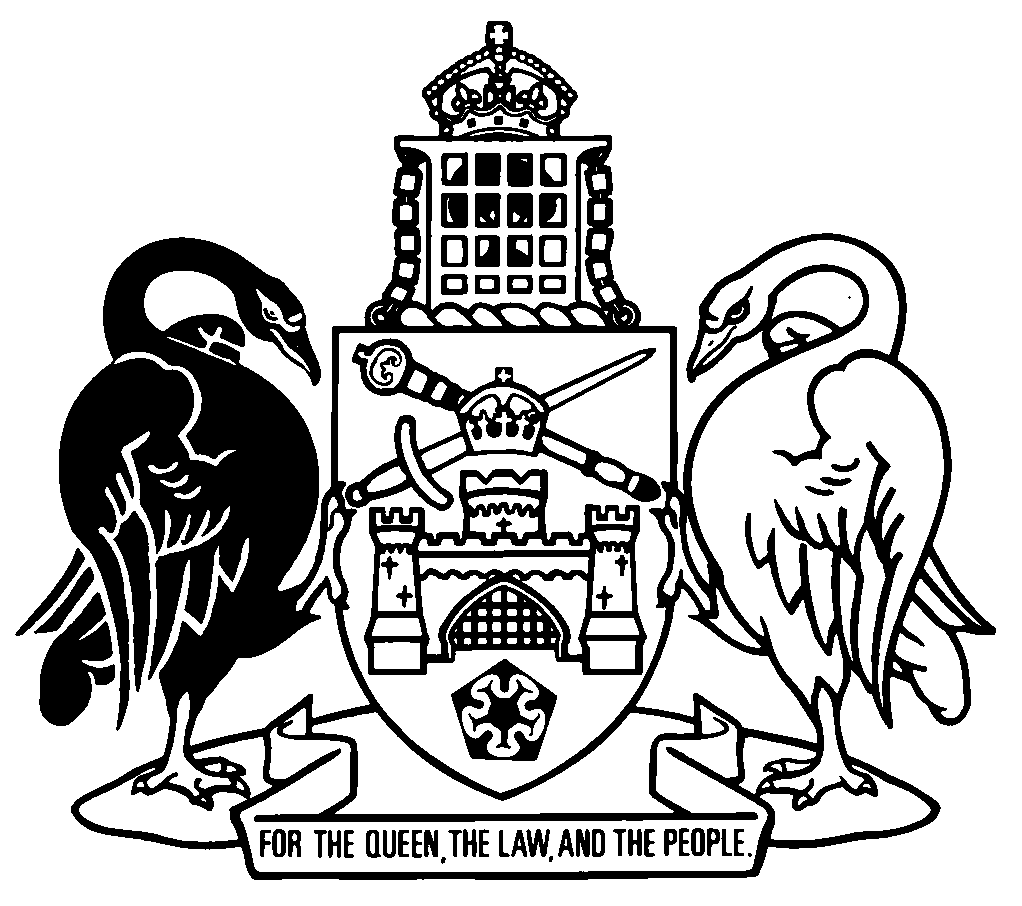 Australian Capital TerritoryGuardianship and Management of Property Amendment Act 2023A2023-2An Act to amend the Guardianship and Management of Property Act 1991 The Legislative Assembly for the Australian Capital Territory enacts as follows:1	Name of ActThis Act is the Guardianship and Management of Property Amendment Act 2023.2	CommencementThis Act commences on the day after its notification day.Note	The naming and commencement provisions automatically commence on the notification day (see Legislation Act, s 75 (1)).3	Legislation amendedThis Act amends the Guardianship and Management of Property Act 1991.4	Principles to be followed by decision-makers
New section 4 (2) (aa)before paragraph (a), insert	(aa)	the decision-maker must provide or facilitate, as far as practicable, support necessary for the protected person to understand the decision to be made, participate in decision-making and communicate their wishes; 5	Section 4 (2) (c)aftercannot beinsertworked out or6	Appointment and powers of guardians
New section 7 (1A)after the notes, insert	(1A)	In considering subsection (1) (c), the ACAT must consider—	(a)	if support necessary for the protected person to make, participate in and communicate their own decisions were to be provided or facilitated—if it is reasonably likely the person’s—	(i)	needs would be met; and	(ii)	interests would be adequately protected; and	(b)	if it is reasonably likely that the necessary support can be provided or facilitated.7	Appointment and powers of managers
New section 8 (1A)insert	(1A)	In considering subsection (1) (c), the ACAT must consider—	(a)	if support necessary for the protected person to make, participate in and communicate their own decisions were to be provided or facilitated—if it is reasonably likely the person’s—	(i)	needs would be met; and	(ii)	interests would be adequately protected; and	(b)	if it is reasonably likely that the necessary support can be provided or facilitated.Endnotes1	Presentation speech	Presentation speech made in the Legislative Assembly on 21 September 2022.2	Notification	Notified under the Legislation Act on 15 February 2023.3	Republications of amended laws	For the latest republication of amended laws, see www.legislation.act.gov.au.I certify that the above is a true copy of the Guardianship and Management of Property Amendment Bill 2023, which originated in the Legislative Assembly as the Guardianship and Management of Property Amendment Bill 2022 and was passed by the Assembly on 8 February 2023. Clerk of the Legislative Assembly© Australian Capital Territory 2023